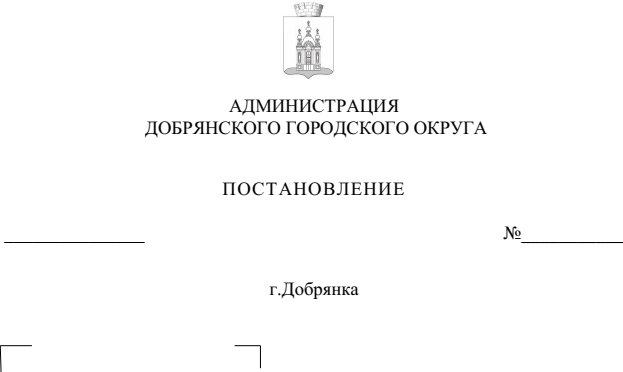 В соответствии с Бюджетным кодексом Российской Федерации, Федеральным законом от 06 октября 2003 г. № 131-ФЗ «Об общих принципах организации местного самоуправления в Российской Федерации», руководствуясь статьей 30 Устава Добрянского городского округа, 
в соответствии с пунктом 7.2 Порядка принятия решений о разработке, формировании, реализации и оценке эффективности реализации муниципальных программ и Методики оценки эффективности реализации муниципальных программ, утвержденного постановлением администрации Добрянского городского округа от 30 июня 2022 г. № 1705, в целях уточнения основных параметров муниципальной программы на очередной финансовый год и на плановый период в соответствии с решением Думы Добрянского городского округа от 25 мая 2023 г. № 816 «О бюджете Добрянского городского округа на 2023 год и на плановый период 2024-2025 годов»администрация округа ПОСТАНОВЛЯЕТ:1. Утвердить прилагаемые изменения, которые вносятся 
в муниципальную программу Добрянского городского округа «Благоустройство территории», утвержденную постановлением администрации Добрянского городского округа от 02 ноября 2022 г. № 3101 (в редакции постановления администрации Добрянского городского округа от 01 марта 2023 г. № 478). 2. Опубликовать настоящее постановление в печатном средстве массовой информации «Официальный бюллетень органов местного самоуправления муниципального образования Добрянский городской округ», разместить 
на официальном сайте правовой информации Добрянского городского округа 
в информационно-телекоммуникационной сети Интернет с доменным именем dobr-pravo.ru.3. Настоящее постановление вступает в силу после его официального опубликования (обнародования). Глава городского округа – глава администрации Добрянского городского округа                                                           Д.В. Антонов
УТВЕРЖДЕНЫпостановлением администрацииДобрянского городского округаот                                      №   ИЗМЕНЕНИЯ,которые вносятся в муниципальную программу Добрянского городского округа «Благоустройство территории», утвержденную постановлением администрации Добрянского городского округа от 02 ноября 2022 г. № 31011. В паспорте муниципальной программы позицию, касающуюся объемов бюджетных ассигнований по источникам финансирования программы, изложить в следующей редакции:2. Приложение к муниципальной программе изложить в редакции согласно приложению к настоящим изменениям.Приложение к изменениям, которые вносятся 
в муниципальную программу «Благоустройство территории», утвержденную постановлением администрации Добрянского городского округаот 02 ноября 2022 г. № 3101ПЕРЕЧЕНЬ мероприятий, объемы и источники финансирования муниципальной программы «Благоустройство территории» Добрянского городского округа, ожидаемые конечные результаты программы на 2023-2025 годы* Постановление Правительства Пермского края от 31 декабря 2019 г. № 1064-п «Об утверждении порядков предоставления государственной поддержки, направленной на комплексное развитие сельских территорий в Пермском крае (ред. от 03.08.2022);** Постановление Правительства Пермского края от 22 июня 2016 г. № 384-п «Об утверждении Порядка предоставления и расходования субвенций из бюджета Пермского края бюджетам городских (сельских) поселений и городских округов Пермского края на осуществление отдельных государственных полномочий по организации проведения мероприятий по предупреждению и ликвидации болезней животных, их лечению, отлову и содержанию безнадзорных животных» (ред. от 22.04.2020 г.).Объемы бюджетных ассигнований по источникам финансирования программы                       № п/пМероприятия муниципальной программыОтветственный исполнитель, соисполнительЦСРКВРСрок начала реализации мероприятияСрок окончания реализации мероприятияРасходы на период действия муниципальной программы (ВСЕГО), в том числе по источникам финансированияВ том числе по годамВ том числе по годамВ том числе по годамВ том числе по годамОжидаемые и конечные результаты реализации муниципальной программы№ п/пМероприятия муниципальной программыОтветственный исполнитель, соисполнительЦСРКВРСрок начала реализации мероприятияСрок окончания реализации мероприятияРасходы на период действия муниципальной программы (ВСЕГО), в том числе по источникам финансированияВсего по мероприятию, в том числе: 2023 г.2024 г.2025г.Ожидаемые и конечные результаты реализации муниципальной программы123456789,010,011,012,013Цель: Создание благоприятных и комфортных условий проживания населения на территории Добрянского городского округа.Цель: Создание благоприятных и комфортных условий проживания населения на территории Добрянского городского округа.Цель: Создание благоприятных и комфортных условий проживания населения на территории Добрянского городского округа.Цель: Создание благоприятных и комфортных условий проживания населения на территории Добрянского городского округа.Цель: Создание благоприятных и комфортных условий проживания населения на территории Добрянского городского округа.Цель: Создание благоприятных и комфортных условий проживания населения на территории Добрянского городского округа.Цель: Создание благоприятных и комфортных условий проживания населения на территории Добрянского городского округа.Цель: Создание благоприятных и комфортных условий проживания населения на территории Добрянского городского округа.Цель: Создание благоприятных и комфортных условий проживания населения на территории Добрянского городского округа.Цель: Создание благоприятных и комфортных условий проживания населения на территории Добрянского городского округа.Цель: Создание благоприятных и комфортных условий проживания населения на территории Добрянского городского округа.Цель: Создание благоприятных и комфортных условий проживания населения на территории Добрянского городского округа.Цель: Создание благоприятных и комфортных условий проживания населения на территории Добрянского городского округа.ЗАДАЧИ:
Доведение уровня благоустройства, качества городской среды и «уличной» безопасности в населенных пунктах - центрах кустового расселения Добрянского городского округа до среднекраевого уровня;
Формирование поселковой и межпоселковой системы санитарной очистки территории Добрянского городского округа с использованием наилучших доступных технологий сбора – сортировки – переработки - утилизации и захоронения твердых коммунальных и промышленных отходов в рамках региональной схемы обращения с отходами. 
Улучшение санитарно-экологической обстановки в округе;ЗАДАЧИ:
Доведение уровня благоустройства, качества городской среды и «уличной» безопасности в населенных пунктах - центрах кустового расселения Добрянского городского округа до среднекраевого уровня;
Формирование поселковой и межпоселковой системы санитарной очистки территории Добрянского городского округа с использованием наилучших доступных технологий сбора – сортировки – переработки - утилизации и захоронения твердых коммунальных и промышленных отходов в рамках региональной схемы обращения с отходами. 
Улучшение санитарно-экологической обстановки в округе;ЗАДАЧИ:
Доведение уровня благоустройства, качества городской среды и «уличной» безопасности в населенных пунктах - центрах кустового расселения Добрянского городского округа до среднекраевого уровня;
Формирование поселковой и межпоселковой системы санитарной очистки территории Добрянского городского округа с использованием наилучших доступных технологий сбора – сортировки – переработки - утилизации и захоронения твердых коммунальных и промышленных отходов в рамках региональной схемы обращения с отходами. 
Улучшение санитарно-экологической обстановки в округе;ЗАДАЧИ:
Доведение уровня благоустройства, качества городской среды и «уличной» безопасности в населенных пунктах - центрах кустового расселения Добрянского городского округа до среднекраевого уровня;
Формирование поселковой и межпоселковой системы санитарной очистки территории Добрянского городского округа с использованием наилучших доступных технологий сбора – сортировки – переработки - утилизации и захоронения твердых коммунальных и промышленных отходов в рамках региональной схемы обращения с отходами. 
Улучшение санитарно-экологической обстановки в округе;ЗАДАЧИ:
Доведение уровня благоустройства, качества городской среды и «уличной» безопасности в населенных пунктах - центрах кустового расселения Добрянского городского округа до среднекраевого уровня;
Формирование поселковой и межпоселковой системы санитарной очистки территории Добрянского городского округа с использованием наилучших доступных технологий сбора – сортировки – переработки - утилизации и захоронения твердых коммунальных и промышленных отходов в рамках региональной схемы обращения с отходами. 
Улучшение санитарно-экологической обстановки в округе;ЗАДАЧИ:
Доведение уровня благоустройства, качества городской среды и «уличной» безопасности в населенных пунктах - центрах кустового расселения Добрянского городского округа до среднекраевого уровня;
Формирование поселковой и межпоселковой системы санитарной очистки территории Добрянского городского округа с использованием наилучших доступных технологий сбора – сортировки – переработки - утилизации и захоронения твердых коммунальных и промышленных отходов в рамках региональной схемы обращения с отходами. 
Улучшение санитарно-экологической обстановки в округе;ЗАДАЧИ:
Доведение уровня благоустройства, качества городской среды и «уличной» безопасности в населенных пунктах - центрах кустового расселения Добрянского городского округа до среднекраевого уровня;
Формирование поселковой и межпоселковой системы санитарной очистки территории Добрянского городского округа с использованием наилучших доступных технологий сбора – сортировки – переработки - утилизации и захоронения твердых коммунальных и промышленных отходов в рамках региональной схемы обращения с отходами. 
Улучшение санитарно-экологической обстановки в округе;ЗАДАЧИ:
Доведение уровня благоустройства, качества городской среды и «уличной» безопасности в населенных пунктах - центрах кустового расселения Добрянского городского округа до среднекраевого уровня;
Формирование поселковой и межпоселковой системы санитарной очистки территории Добрянского городского округа с использованием наилучших доступных технологий сбора – сортировки – переработки - утилизации и захоронения твердых коммунальных и промышленных отходов в рамках региональной схемы обращения с отходами. 
Улучшение санитарно-экологической обстановки в округе;ЗАДАЧИ:
Доведение уровня благоустройства, качества городской среды и «уличной» безопасности в населенных пунктах - центрах кустового расселения Добрянского городского округа до среднекраевого уровня;
Формирование поселковой и межпоселковой системы санитарной очистки территории Добрянского городского округа с использованием наилучших доступных технологий сбора – сортировки – переработки - утилизации и захоронения твердых коммунальных и промышленных отходов в рамках региональной схемы обращения с отходами. 
Улучшение санитарно-экологической обстановки в округе;ЗАДАЧИ:
Доведение уровня благоустройства, качества городской среды и «уличной» безопасности в населенных пунктах - центрах кустового расселения Добрянского городского округа до среднекраевого уровня;
Формирование поселковой и межпоселковой системы санитарной очистки территории Добрянского городского округа с использованием наилучших доступных технологий сбора – сортировки – переработки - утилизации и захоронения твердых коммунальных и промышленных отходов в рамках региональной схемы обращения с отходами. 
Улучшение санитарно-экологической обстановки в округе;ЗАДАЧИ:
Доведение уровня благоустройства, качества городской среды и «уличной» безопасности в населенных пунктах - центрах кустового расселения Добрянского городского округа до среднекраевого уровня;
Формирование поселковой и межпоселковой системы санитарной очистки территории Добрянского городского округа с использованием наилучших доступных технологий сбора – сортировки – переработки - утилизации и захоронения твердых коммунальных и промышленных отходов в рамках региональной схемы обращения с отходами. 
Улучшение санитарно-экологической обстановки в округе;ЗАДАЧИ:
Доведение уровня благоустройства, качества городской среды и «уличной» безопасности в населенных пунктах - центрах кустового расселения Добрянского городского округа до среднекраевого уровня;
Формирование поселковой и межпоселковой системы санитарной очистки территории Добрянского городского округа с использованием наилучших доступных технологий сбора – сортировки – переработки - утилизации и захоронения твердых коммунальных и промышленных отходов в рамках региональной схемы обращения с отходами. 
Улучшение санитарно-экологической обстановки в округе;ЗАДАЧИ:
Доведение уровня благоустройства, качества городской среды и «уличной» безопасности в населенных пунктах - центрах кустового расселения Добрянского городского округа до среднекраевого уровня;
Формирование поселковой и межпоселковой системы санитарной очистки территории Добрянского городского округа с использованием наилучших доступных технологий сбора – сортировки – переработки - утилизации и захоронения твердых коммунальных и промышленных отходов в рамках региональной схемы обращения с отходами. 
Улучшение санитарно-экологической обстановки в округе;1Основное мероприятие "Благоустройство территории городского округа"110010000020232025Всего по мероприятию, в том числе 120 071,334 352,140 622,645 096,71Основное мероприятие "Благоустройство территории городского округа"110010000020232025средства федерального бюджета*11 976,01 241,54 448,76 285,81Основное мероприятие "Благоустройство территории городского округа"110010000020232025средства краевого бюджета1 123,2558,2234,1330,81Основное мероприятие "Благоустройство территории городского округа"110010000020232025средства местного бюджета106 970,332 550,535 939,738 480,11Основное мероприятие "Благоустройство территории городского округа"110010000020232025внебюджетные средства1,91,90,00,01.1.Приведение в нормативное состояние объектов благоустройстваУЖКХиБ110010003020020232025Всего по мероприятию, в том числе 1 823,7508,3657,7657,7Обустройство  4 санитарно-защитных зоны кладбищ к концу реализации программы1.1.Приведение в нормативное состояние объектов благоустройстваУЖКХиБ110010003020020232025средства местного бюджета1 823,7508,3657,7657,7Обустройство  4 санитарно-защитных зоны кладбищ к концу реализации программы1.2.Организация благоустройства и озеленения110010016060020232025Всего по мероприятию, в том числе 98 450,230 354,033 192,334 903,9Снижение количества аварийных деревьев, представляющих опасность для населения, путем спиливания (вырубки) к концу реализации программы до 360 ед.;
Сохранение площади, охваченной цветочными посадками 2 268,3 кв. м ежегодно

Сохранение площади земельных участков, на которых будет проведена акарицидная обработка не менее 131,7 га ежегодно 

Сохранение площади земельных участков, на которых будет проведена дератизационная обработка не менее 131,7 га ежегодно;                     
                                                                      Ликвидация несанкционированных свалок не менее 4000 куб м. ежегодно1.2.Организация благоустройства и озеленения110010016060020232025средства местного бюджета98 450,230 354,033 192,334 903,9Снижение количества аварийных деревьев, представляющих опасность для населения, путем спиливания (вырубки) к концу реализации программы до 360 ед.;
Сохранение площади, охваченной цветочными посадками 2 268,3 кв. м ежегодно

Сохранение площади земельных участков, на которых будет проведена акарицидная обработка не менее 131,7 га ежегодно 

Сохранение площади земельных участков, на которых будет проведена дератизационная обработка не менее 131,7 га ежегодно;                     
                                                                      Ликвидация несанкционированных свалок не менее 4000 куб м. ежегодно1.2.1Организация благоустройства и озелененияУЖКХиБ110010016060020232025Всего по мероприятию, в том числе 69 432,521 216,923 831,924 383,7Снижение количества аварийных деревьев, представляющих опасность для населения, путем спиливания (вырубки) к концу реализации программы до 360 ед.;
Сохранение площади, охваченной цветочными посадками 2 268,3 кв. м ежегодно

Сохранение площади земельных участков, на которых будет проведена акарицидная обработка не менее 131,7 га ежегодно 

Сохранение площади земельных участков, на которых будет проведена дератизационная обработка не менее 131,7 га ежегодно;                     
                                                                      Ликвидация несанкционированных свалок не менее 4000 куб м. ежегодно1.2.1Организация благоустройства и озелененияУЖКХиБ110010016060020232025средства местного бюджета69 432,521 216,923 831,924 383,7Снижение количества аварийных деревьев, представляющих опасность для населения, путем спиливания (вырубки) к концу реализации программы до 360 ед.;
Сохранение площади, охваченной цветочными посадками 2 268,3 кв. м ежегодно

Сохранение площади земельных участков, на которых будет проведена акарицидная обработка не менее 131,7 га ежегодно 

Сохранение площади земельных участков, на которых будет проведена дератизационная обработка не менее 131,7 га ежегодно;                     
                                                                      Ликвидация несанкционированных свалок не менее 4000 куб м. ежегодно1.2.1Организация благоустройства и озелененияОЖКХ р.п.Полазна110010016060020232025Всего по мероприятию, в том числе 28 777,79 057,19 280,410 440,2Снижение количества аварийных деревьев, представляющих опасность для населения, путем спиливания (вырубки) к концу реализации программы до 360 ед.;
Сохранение площади, охваченной цветочными посадками 2 268,3 кв. м ежегодно

Сохранение площади земельных участков, на которых будет проведена акарицидная обработка не менее 131,7 га ежегодно 

Сохранение площади земельных участков, на которых будет проведена дератизационная обработка не менее 131,7 га ежегодно;                     
                                                                      Ликвидация несанкционированных свалок не менее 4000 куб м. ежегодно1.2.1Организация благоустройства и озелененияОЖКХ р.п.Полазна110010016060020232025средства местного бюджета28 777,79 057,19 280,410 440,2Снижение количества аварийных деревьев, представляющих опасность для населения, путем спиливания (вырубки) к концу реализации программы до 360 ед.;
Сохранение площади, охваченной цветочными посадками 2 268,3 кв. м ежегодно

Сохранение площади земельных участков, на которых будет проведена акарицидная обработка не менее 131,7 га ежегодно 

Сохранение площади земельных участков, на которых будет проведена дератизационная обработка не менее 131,7 га ежегодно;                     
                                                                      Ликвидация несанкционированных свалок не менее 4000 куб м. ежегодно1.2.1Организация благоустройства и озелененияОЖКХ р.п.Полазна110010016020020232025Всего по мероприятию, в том числе 240,080,080,080,0Снижение количества аварийных деревьев, представляющих опасность для населения, путем спиливания (вырубки) к концу реализации программы до 360 ед.;
Сохранение площади, охваченной цветочными посадками 2 268,3 кв. м ежегодно

Сохранение площади земельных участков, на которых будет проведена акарицидная обработка не менее 131,7 га ежегодно 

Сохранение площади земельных участков, на которых будет проведена дератизационная обработка не менее 131,7 га ежегодно;                     
                                                                      Ликвидация несанкционированных свалок не менее 4000 куб м. ежегодно1.2.1Организация благоустройства и озелененияОЖКХ р.п.Полазна110010016020020232025средства местного бюджета240,080,080,080,0Снижение количества аварийных деревьев, представляющих опасность для населения, путем спиливания (вырубки) к концу реализации программы до 360 ед.;
Сохранение площади, охваченной цветочными посадками 2 268,3 кв. м ежегодно

Сохранение площади земельных участков, на которых будет проведена акарицидная обработка не менее 131,7 га ежегодно 

Сохранение площади земельных участков, на которых будет проведена дератизационная обработка не менее 131,7 га ежегодно;                     
                                                                      Ликвидация несанкционированных свалок не менее 4000 куб м. ежегодно1.3.Формирование ИТ-инфраструтуры на муниципальных территориях общего пользования для обеспечения доступа к сети "Интернет"УЖКХиБ110010022060020232025Всего по мероприятию, в том числе 222,356,782,882,8Снижение количества аварийных деревьев, представляющих опасность для населения, путем спиливания (вырубки) к концу реализации программы до 360 ед.;
Сохранение площади, охваченной цветочными посадками 2 268,3 кв. м ежегодно

Сохранение площади земельных участков, на которых будет проведена акарицидная обработка не менее 131,7 га ежегодно 

Сохранение площади земельных участков, на которых будет проведена дератизационная обработка не менее 131,7 га ежегодно;                     
                                                                      Ликвидация несанкционированных свалок не менее 4000 куб м. ежегодно1.3.Формирование ИТ-инфраструтуры на муниципальных территориях общего пользования для обеспечения доступа к сети "Интернет"УЖКХиБ110010022060020232025средства местного бюджета222,356,782,882,8Снижение количества аварийных деревьев, представляющих опасность для населения, путем спиливания (вырубки) к концу реализации программы до 360 ед.;
Сохранение площади, охваченной цветочными посадками 2 268,3 кв. м ежегодно

Сохранение площади земельных участков, на которых будет проведена акарицидная обработка не менее 131,7 га ежегодно 

Сохранение площади земельных участков, на которых будет проведена дератизационная обработка не менее 131,7 га ежегодно;                     
                                                                      Ликвидация несанкционированных свалок не менее 4000 куб м. ежегодно1.4.Обеспечение эксплуатации гидротехнических сооруженийАДГО110010023020020232023Всего по мероприятию, в том числе 97,897,80,00,0Снижение количества аварийных деревьев, представляющих опасность для населения, путем спиливания (вырубки) к концу реализации программы до 360 ед.;
Сохранение площади, охваченной цветочными посадками 2 268,3 кв. м ежегодно

Сохранение площади земельных участков, на которых будет проведена акарицидная обработка не менее 131,7 га ежегодно 

Сохранение площади земельных участков, на которых будет проведена дератизационная обработка не менее 131,7 га ежегодно;                     
                                                                      Ликвидация несанкционированных свалок не менее 4000 куб м. ежегодно1.4.АДГО110010023020020232023Всего по мероприятию, в том числе 97,897,80,00,0Снижение количества аварийных деревьев, представляющих опасность для населения, путем спиливания (вырубки) к концу реализации программы до 360 ед.;
Сохранение площади, охваченной цветочными посадками 2 268,3 кв. м ежегодно

Сохранение площади земельных участков, на которых будет проведена акарицидная обработка не менее 131,7 га ежегодно 

Сохранение площади земельных участков, на которых будет проведена дератизационная обработка не менее 131,7 га ежегодно;                     
                                                                      Ликвидация несанкционированных свалок не менее 4000 куб м. ежегодносредства местного бюджета97,897,80,00,01.5.Реализация мероприятий, направленных на комплексное развитие сельских территорий (Благоустройство сельских территорий)УЖКХиБ/ ОЖКХ в р.п. Полазна11001L576520020232025Всего по мероприятию, в том числе 18 009,01 867,06 689,89 452,3Обустроить к концу  2025 года площадки накопления твердых коммунальных отходов в количестве  19 ед.;1.5.Реализация мероприятий, направленных на комплексное развитие сельских территорий (Благоустройство сельских территорий)УЖКХиБ/ ОЖКХ в р.п. Полазна11001L576520020232025средства федерального бюджета*11 976,01 241,54 448,76 285,8Обустроить к концу  2025 года площадки накопления твердых коммунальных отходов в количестве  19 ед.;1.5.Реализация мероприятий, направленных на комплексное развитие сельских территорий (Благоустройство сельских территорий)УЖКХиБ/ ОЖКХ в р.п. Полазна11001L576520020232025средства краевого бюджета1 123,2558,2234,1330,8Обустроить к концу  2025 года площадки накопления твердых коммунальных отходов в количестве  19 ед.;1.5.Реализация мероприятий, направленных на комплексное развитие сельских территорий (Благоустройство сельских территорий)УЖКХиБ/ ОЖКХ в р.п. Полазна11001L576520020232025средства местного бюджета4 908,065,32 006,92 835,7Обустроить к концу  2025 года площадки накопления твердых коммунальных отходов в количестве  19 ед.;1.5.Реализация мероприятий, направленных на комплексное развитие сельских территорий (Благоустройство сельских территорий)УЖКХиБ/ ОЖКХ в р.п. Полазна11001L576520020232025внебюджетные средства1,91,90,00,0Обустроить к концу  2025 года площадки накопления твердых коммунальных отходов в количестве  19 ед.;1.5.1.Реализация мероприятий, направленных на комплексное развитие сельских территорий (Благоустройство сельских территорий)УЖКХиБ11001L576520020232025Всего по мероприятию, в том числе 17 387,31 245,36 689,89 452,3Обустроить к концу  2025 года площадки накопления твердых коммунальных отходов в количестве  19 ед.;1.5.1.Реализация мероприятий, направленных на комплексное развитие сельских территорий (Благоустройство сельских территорий)УЖКХиБ11001L576520020232025средства федерального бюджета*11 562,1827,74 448,76 285,8Обустроить к концу  2025 года площадки накопления твердых коммунальных отходов в количестве  19 ед.;1.5.1.Реализация мероприятий, направленных на комплексное развитие сельских территорий (Благоустройство сельских территорий)УЖКХиБ11001L576520020232025средства краевого бюджета937,1372,1234,1330,8Обустроить к концу  2025 года площадки накопления твердых коммунальных отходов в количестве  19 ед.;1.5.1.Реализация мероприятий, направленных на комплексное развитие сельских территорий (Благоустройство сельских территорий)УЖКХиБ11001L576520020232025средства местного бюджета4 886,844,22 006,92 835,7Обустроить к концу  2025 года площадки накопления твердых коммунальных отходов в количестве  19 ед.;1.5.1.Реализация мероприятий, направленных на комплексное развитие сельских территорий (Благоустройство сельских территорий)УЖКХиБ11001L576520020232025внебюджетные средства1,21,20,00,0Обустроить к концу  2025 года площадки накопления твердых коммунальных отходов в количестве  19 ед.;1.5.2.Реализация мероприятий, направленных на комплексное развитие сельских территорий (Благоустройство сельских территорий)ОЖКХ в р.п. Полазна11001L576520020232025Всего по мероприятию, в том числе 621,7621,70,00,0Обустроить к концу  2025 года площадки накопления твердых коммунальных отходов в количестве  19 ед.;1.5.2.Реализация мероприятий, направленных на комплексное развитие сельских территорий (Благоустройство сельских территорий)ОЖКХ в р.п. Полазна11001L576520020232025средства федерального бюджета*413,8413,80,00,0Обустроить к концу  2025 года площадки накопления твердых коммунальных отходов в количестве  19 ед.;1.5.2.Реализация мероприятий, направленных на комплексное развитие сельских территорий (Благоустройство сельских территорий)ОЖКХ в р.п. Полазна11001L576520020232025средства краевого бюджета186,1186,10,00,0Обустроить к концу  2025 года площадки накопления твердых коммунальных отходов в количестве  19 ед.;1.5.2.Реализация мероприятий, направленных на комплексное развитие сельских территорий (Благоустройство сельских территорий)ОЖКХ в р.п. Полазна11001L576520020232025средства местного бюджета21,221,20,00,0Обустроить к концу  2025 года площадки накопления твердых коммунальных отходов в количестве  19 ед.;1.5.2.Реализация мероприятий, направленных на комплексное развитие сельских территорий (Благоустройство сельских территорий)ОЖКХ в р.п. Полазна11001L576520020232025внебюджетные средства0,60,60,00,0Обустроить к концу  2025 года площадки накопления твердых коммунальных отходов в количестве  19 ед.;1.6.Реализация программы "Комфортный край"АДГО11001SP35020020232025Всего по мероприятию, в том числе 1 468,31 468,30,00,0Приведение в нормативное состояние линий сети наружного освещения на территории округа, до 81,9 км. к концу реализации программы             1.6.Реализация программы "Комфортный край"АДГО11001SP35020020232025средства местного бюджета1 468,31 468,30,00,0Приведение в нормативное состояние линий сети наружного освещения на территории округа, до 81,9 км. к концу реализации программы             1.7.Разработка проектной документации, проведение изыскательских работ  по реконструкции набережной в г.ДобрянкаАДГО (МКУ «УКС»)110012811040020232023Всего по мероприятию, в том числе0,00,00,00,0Наличие проектной документации по реконструкции набережной г. Добрянка, ед.;1.7.Разработка проектной документации, проведение изыскательских работ  по реконструкции набережной в г.ДобрянкаАДГО (МКУ «УКС»)110012811040020232023средства местного бюджета0,00,00,00,0Наличие проектной документации по реконструкции набережной г. Добрянка, ед.;Задача: 
Развитие новых участков линии наружного освещения и поддержание в нормативном состоянии существующей сети линий наружного освещения на территории Добрянского городского округа;Задача: 
Развитие новых участков линии наружного освещения и поддержание в нормативном состоянии существующей сети линий наружного освещения на территории Добрянского городского округа;Задача: 
Развитие новых участков линии наружного освещения и поддержание в нормативном состоянии существующей сети линий наружного освещения на территории Добрянского городского округа;Задача: 
Развитие новых участков линии наружного освещения и поддержание в нормативном состоянии существующей сети линий наружного освещения на территории Добрянского городского округа;Задача: 
Развитие новых участков линии наружного освещения и поддержание в нормативном состоянии существующей сети линий наружного освещения на территории Добрянского городского округа;Задача: 
Развитие новых участков линии наружного освещения и поддержание в нормативном состоянии существующей сети линий наружного освещения на территории Добрянского городского округа;Задача: 
Развитие новых участков линии наружного освещения и поддержание в нормативном состоянии существующей сети линий наружного освещения на территории Добрянского городского округа;Задача: 
Развитие новых участков линии наружного освещения и поддержание в нормативном состоянии существующей сети линий наружного освещения на территории Добрянского городского округа;Задача: 
Развитие новых участков линии наружного освещения и поддержание в нормативном состоянии существующей сети линий наружного освещения на территории Добрянского городского округа;Задача: 
Развитие новых участков линии наружного освещения и поддержание в нормативном состоянии существующей сети линий наружного освещения на территории Добрянского городского округа;Задача: 
Развитие новых участков линии наружного освещения и поддержание в нормативном состоянии существующей сети линий наружного освещения на территории Добрянского городского округа;Задача: 
Развитие новых участков линии наружного освещения и поддержание в нормативном состоянии существующей сети линий наружного освещения на территории Добрянского городского округа;Задача: 
Развитие новых участков линии наружного освещения и поддержание в нормативном состоянии существующей сети линий наружного освещения на территории Добрянского городского округа;2.Основное мероприятие "Наружное освещение на территории городского округа"110020000020232025Всего по мероприятию, в том числе 61 631,520 031,119 863,221 737,2                                                                                                                                                                                                   Приведение в нормативное состояние линий сети наружного освещения на территории округа, до 81,9 км. к концу реализации программы                                                                                                             Обеспечение наружного освещения путем исполнения 2 договоров, заключенных на данные цели2.Основное мероприятие "Наружное освещение на территории городского округа"110020000020232025средства краевого бюджета0,00,00,00,0                                                                                                                                                                                                   Приведение в нормативное состояние линий сети наружного освещения на территории округа, до 81,9 км. к концу реализации программы                                                                                                             Обеспечение наружного освещения путем исполнения 2 договоров, заключенных на данные цели2.Основное мероприятие "Наружное освещение на территории городского округа"110020000020232025средства местного бюджета61 631,520 031,119 863,221 737,2                                                                                                                                                                                                   Приведение в нормативное состояние линий сети наружного освещения на территории округа, до 81,9 км. к концу реализации программы                                                                                                             Обеспечение наружного освещения путем исполнения 2 договоров, заключенных на данные цели2.1.Содержание сетей наружного освещенияУЖКХиБ/ОЖКХ р.п. Полазна110020004060020232025Всего по мероприятию, в том числе 20 863,16 645,97 108,67 108,6                                                                                                                                                                                                   Приведение в нормативное состояние линий сети наружного освещения на территории округа, до 81,9 км. к концу реализации программы                                                                                                             Обеспечение наружного освещения путем исполнения 2 договоров, заключенных на данные цели2.1.Содержание сетей наружного освещенияУЖКХиБ/ОЖКХ р.п. Полазна110020004060020232025средства местного бюджета20 863,16 645,97 108,67 108,6                                                                                                                                                                                                   Приведение в нормативное состояние линий сети наружного освещения на территории округа, до 81,9 км. к концу реализации программы                                                                                                             Обеспечение наружного освещения путем исполнения 2 договоров, заключенных на данные цели2.1.1Содержание сетей наружного освещенияУЖКХиБ110020004060020232025Всего по мероприятию, в том числе 15 570,54 961,15 304,75 304,7                                                                                                                                                                                                   Приведение в нормативное состояние линий сети наружного освещения на территории округа, до 81,9 км. к концу реализации программы                                                                                                             Обеспечение наружного освещения путем исполнения 2 договоров, заключенных на данные цели2.1.1Содержание сетей наружного освещенияУЖКХиБ110020004060020232025средства местного бюджета15 570,54 961,15 304,75 304,7                                                                                                                                                                                                   Приведение в нормативное состояние линий сети наружного освещения на территории округа, до 81,9 км. к концу реализации программы                                                                                                             Обеспечение наружного освещения путем исполнения 2 договоров, заключенных на данные цели2.1.1Содержание сетей наружного освещенияОЖКХ р.п.Полазна110020004060020232025Всего по мероприятию, в том числе 5 292,61 684,81 803,91 803,9                                                                                                                                                                                                   Приведение в нормативное состояние линий сети наружного освещения на территории округа, до 81,9 км. к концу реализации программы                                                                                                             Обеспечение наружного освещения путем исполнения 2 договоров, заключенных на данные цели2.1.1Содержание сетей наружного освещенияОЖКХ р.п.Полазна110020004060020232025средства местного бюджета5 292,61 684,81 803,91 803,9                                                                                                                                                                                                   Приведение в нормативное состояние линий сети наружного освещения на территории округа, до 81,9 км. к концу реализации программы                                                                                                             Обеспечение наружного освещения путем исполнения 2 договоров, заключенных на данные цели2.2.Оплата наружного уличного освещенияУЖКХиБ/ОЖКХ р.п. Полазна110020005060020232025Всего по мероприятию, в том числе 40 029,312 646,012 754,614 628,6                                                                                                                                                                                                   Приведение в нормативное состояние линий сети наружного освещения на территории округа, до 81,9 км. к концу реализации программы                                                                                                             Обеспечение наружного освещения путем исполнения 2 договоров, заключенных на данные цели2.2.Оплата наружного уличного освещенияУЖКХиБ/ОЖКХ р.п. Полазна110020005060020232025средства местного бюджета40 029,312 646,012 754,614 628,6                                                                                                                                                                                                   Приведение в нормативное состояние линий сети наружного освещения на территории округа, до 81,9 км. к концу реализации программы                                                                                                             Обеспечение наружного освещения путем исполнения 2 договоров, заключенных на данные цели2.2.1Оплата наружного уличного освещенияУЖКХиБ110020005060020232025Всего по мероприятию, в том числе 30 029,29 646,09 254,611 128,6                                                                                                                                                                                                   Приведение в нормативное состояние линий сети наружного освещения на территории округа, до 81,9 км. к концу реализации программы                                                                                                             Обеспечение наружного освещения путем исполнения 2 договоров, заключенных на данные цели2.2.1Оплата наружного уличного освещенияУЖКХиБ110020005060020232025средства местного бюджета30 029,29 646,09 254,611 128,6                                                                                                                                                                                                   Приведение в нормативное состояние линий сети наружного освещения на территории округа, до 81,9 км. к концу реализации программы                                                                                                             Обеспечение наружного освещения путем исполнения 2 договоров, заключенных на данные цели2.2.1Оплата наружного уличного освещенияОЖКХ р.п.Полазна110020005060020232025Всего по мероприятию, в том числе 10 000,03 000,03 500,03 500,0                                                                                                                                                                                                   Приведение в нормативное состояние линий сети наружного освещения на территории округа, до 81,9 км. к концу реализации программы                                                                                                             Обеспечение наружного освещения путем исполнения 2 договоров, заключенных на данные цели2.2.1Оплата наружного уличного освещенияОЖКХ р.п.Полазна110020005060020232025средства местного бюджета10 000,03 000,03 500,03 500,0                                                                                                                                                                                                   Приведение в нормативное состояние линий сети наружного освещения на территории округа, до 81,9 км. к концу реализации программы                                                                                                             Обеспечение наружного освещения путем исполнения 2 договоров, заключенных на данные цели2.3.Реализация программы "Комфортный край"УЖКХ и Б11002SP35060020232025Всего по мероприятию, в том числе 739,1739,10,00,0                                                                                                                                                                                                   Приведение в нормативное состояние линий сети наружного освещения на территории округа, до 81,9 км. к концу реализации программы                                                                                                             Обеспечение наружного освещения путем исполнения 2 договоров, заключенных на данные цели2.3.Реализация программы "Комфортный край"УЖКХ и Б11002SP35060020232025средства местного бюджета739,1739,10,00,0                                                                                                                                                                                                   Приведение в нормативное состояние линий сети наружного освещения на территории округа, до 81,9 км. к концу реализации программы                                                                                                             Обеспечение наружного освещения путем исполнения 2 договоров, заключенных на данные целиЗадача: 
Улучшение санитарно-экологической обстановки в округе;
Формирование поселковой и межпоселковой системы санитарной очистки территории Добрянского городского округа с использованием наилучших доступных технологий сбора – сортировки – переработки - утилизации и захоронения твердых коммунальных и промышленных отходов в рамках региональной схемы обращения с отходами. 
Мониторинг состояния окружающей среды (негативное влияние на окружающую среду, углеродный след);Задача: 
Улучшение санитарно-экологической обстановки в округе;
Формирование поселковой и межпоселковой системы санитарной очистки территории Добрянского городского округа с использованием наилучших доступных технологий сбора – сортировки – переработки - утилизации и захоронения твердых коммунальных и промышленных отходов в рамках региональной схемы обращения с отходами. 
Мониторинг состояния окружающей среды (негативное влияние на окружающую среду, углеродный след);Задача: 
Улучшение санитарно-экологической обстановки в округе;
Формирование поселковой и межпоселковой системы санитарной очистки территории Добрянского городского округа с использованием наилучших доступных технологий сбора – сортировки – переработки - утилизации и захоронения твердых коммунальных и промышленных отходов в рамках региональной схемы обращения с отходами. 
Мониторинг состояния окружающей среды (негативное влияние на окружающую среду, углеродный след);Задача: 
Улучшение санитарно-экологической обстановки в округе;
Формирование поселковой и межпоселковой системы санитарной очистки территории Добрянского городского округа с использованием наилучших доступных технологий сбора – сортировки – переработки - утилизации и захоронения твердых коммунальных и промышленных отходов в рамках региональной схемы обращения с отходами. 
Мониторинг состояния окружающей среды (негативное влияние на окружающую среду, углеродный след);Задача: 
Улучшение санитарно-экологической обстановки в округе;
Формирование поселковой и межпоселковой системы санитарной очистки территории Добрянского городского округа с использованием наилучших доступных технологий сбора – сортировки – переработки - утилизации и захоронения твердых коммунальных и промышленных отходов в рамках региональной схемы обращения с отходами. 
Мониторинг состояния окружающей среды (негативное влияние на окружающую среду, углеродный след);Задача: 
Улучшение санитарно-экологической обстановки в округе;
Формирование поселковой и межпоселковой системы санитарной очистки территории Добрянского городского округа с использованием наилучших доступных технологий сбора – сортировки – переработки - утилизации и захоронения твердых коммунальных и промышленных отходов в рамках региональной схемы обращения с отходами. 
Мониторинг состояния окружающей среды (негативное влияние на окружающую среду, углеродный след);Задача: 
Улучшение санитарно-экологической обстановки в округе;
Формирование поселковой и межпоселковой системы санитарной очистки территории Добрянского городского округа с использованием наилучших доступных технологий сбора – сортировки – переработки - утилизации и захоронения твердых коммунальных и промышленных отходов в рамках региональной схемы обращения с отходами. 
Мониторинг состояния окружающей среды (негативное влияние на окружающую среду, углеродный след);Задача: 
Улучшение санитарно-экологической обстановки в округе;
Формирование поселковой и межпоселковой системы санитарной очистки территории Добрянского городского округа с использованием наилучших доступных технологий сбора – сортировки – переработки - утилизации и захоронения твердых коммунальных и промышленных отходов в рамках региональной схемы обращения с отходами. 
Мониторинг состояния окружающей среды (негативное влияние на окружающую среду, углеродный след);Задача: 
Улучшение санитарно-экологической обстановки в округе;
Формирование поселковой и межпоселковой системы санитарной очистки территории Добрянского городского округа с использованием наилучших доступных технологий сбора – сортировки – переработки - утилизации и захоронения твердых коммунальных и промышленных отходов в рамках региональной схемы обращения с отходами. 
Мониторинг состояния окружающей среды (негативное влияние на окружающую среду, углеродный след);Задача: 
Улучшение санитарно-экологической обстановки в округе;
Формирование поселковой и межпоселковой системы санитарной очистки территории Добрянского городского округа с использованием наилучших доступных технологий сбора – сортировки – переработки - утилизации и захоронения твердых коммунальных и промышленных отходов в рамках региональной схемы обращения с отходами. 
Мониторинг состояния окружающей среды (негативное влияние на окружающую среду, углеродный след);Задача: 
Улучшение санитарно-экологической обстановки в округе;
Формирование поселковой и межпоселковой системы санитарной очистки территории Добрянского городского округа с использованием наилучших доступных технологий сбора – сортировки – переработки - утилизации и захоронения твердых коммунальных и промышленных отходов в рамках региональной схемы обращения с отходами. 
Мониторинг состояния окружающей среды (негативное влияние на окружающую среду, углеродный след);Задача: 
Улучшение санитарно-экологической обстановки в округе;
Формирование поселковой и межпоселковой системы санитарной очистки территории Добрянского городского округа с использованием наилучших доступных технологий сбора – сортировки – переработки - утилизации и захоронения твердых коммунальных и промышленных отходов в рамках региональной схемы обращения с отходами. 
Мониторинг состояния окружающей среды (негативное влияние на окружающую среду, углеродный след);Задача: 
Улучшение санитарно-экологической обстановки в округе;
Формирование поселковой и межпоселковой системы санитарной очистки территории Добрянского городского округа с использованием наилучших доступных технологий сбора – сортировки – переработки - утилизации и захоронения твердых коммунальных и промышленных отходов в рамках региональной схемы обращения с отходами. 
Мониторинг состояния окружающей среды (негативное влияние на окружающую среду, углеродный след);3.Основное мероприятие "Организация системы экологической обстановки на территории городского округа"110050000020232024Всего по мероприятию, в том числе 15 245,21 475,56 256,77 513,03.Основное мероприятие "Организация системы экологической обстановки на территории городского округа"110050000020232024средства краевого бюджета**3 768,21 254,81 256,71 256,73.Основное мероприятие "Организация системы экологической обстановки на территории городского округа"110050000020232024средства местного бюджета11 477,0220,75 000,06 256,33.1.Мониторинг на полигоне твердых бытовых отходов п. ПолазнаУЖКХиБ110050012020020232024Всего по мероприятию, в том числе 662,1220,7220,7220,7Ежеквартальное проведение мониторинга полигона твердых бытовых отходов и разработка рекомендаций по его эксплуатации в целях сокращения негативного воздействия хозяйственной деятельности на окружающую среду3.1.Мониторинг на полигоне твердых бытовых отходов п. ПолазнаУЖКХиБ110050012020020232024средства местного бюджета662,1220,7220,7220,7Ежеквартальное проведение мониторинга полигона твердых бытовых отходов и разработка рекомендаций по его эксплуатации в целях сокращения негативного воздействия хозяйственной деятельности на окружающую среду3.2.Организация мероприятий при осуществлении деятельности по обращению с животными без владельцевУЖКХиБ/ОЖКХ р.п. Полазна110052У09020020232024Всего по мероприятию, в том числе 3 634,51 211,51 211,51 211,5Снижение динамики роста количества безнадзорных и бездомных животных ежегодно на 83особи 3.2.Организация мероприятий при осуществлении деятельности по обращению с животными без владельцевУЖКХиБ/ОЖКХ р.п. Полазна110052У09020020232024средства краевого бюджета**3 634,51 211,51 211,51 211,5Снижение динамики роста количества безнадзорных и бездомных животных ежегодно на 83особи 3.2.1.Организация мероприятий при осуществлении деятельности по обращению с животными без владельцевУЖКХиБ110052У09020020232024Всего по мероприятию, в том числе 3 267,51 089,21 089,21 089,2Снижение динамики роста количества безнадзорных и бездомных животных ежегодно на 83особи 3.2.1.Организация мероприятий при осуществлении деятельности по обращению с животными без владельцевУЖКХиБ110052У09020020232024средства краевого бюджета**3 267,51 089,21 089,21 089,2Снижение динамики роста количества безнадзорных и бездомных животных ежегодно на 83особи 3.2.1.Организация мероприятий при осуществлении деятельности по обращению с животными без владельцевОЖКХ р.п.Полазна110052У09020020232024Всего по мероприятию, в том числе 367,0122,3122,3122,3Снижение динамики роста количества безнадзорных и бездомных животных ежегодно на 83особи 3.2.1.Организация мероприятий при осуществлении деятельности по обращению с животными без владельцевОЖКХ р.п.Полазна110052У09020020232024средства краевого бюджета**367,0122,3122,3122,3Снижение динамики роста количества безнадзорных и бездомных животных ежегодно на 83особи 3.3.Администрирование государственных полномочий по организации мероприятий при осуществлении деятельности по обращению с животными без владельцевУЖКХиБ/ОЖКХ р.п. Полазна110052У10010020232024Всего по мероприятию, в том числе 133,743,345,245,2Снижение динамики роста количества безнадзорных и бездомных животных ежегодно на 83особи 3.3.Администрирование государственных полномочий по организации мероприятий при осуществлении деятельности по обращению с животными без владельцевУЖКХиБ/ОЖКХ р.п. Полазна110052У10010020232024средства краевого бюджета**133,743,345,245,2Снижение динамики роста количества безнадзорных и бездомных животных ежегодно на 83особи 3.3.1.Администрирование государственных полномочий по организации мероприятий при осуществлении деятельности по обращению с животными без владельцевУЖКХиБ110052У10010020232024Всего по мероприятию, в том числе 117,638,139,839,8Снижение динамики роста количества безнадзорных и бездомных животных ежегодно на 83особи 3.3.1.Администрирование государственных полномочий по организации мероприятий при осуществлении деятельности по обращению с животными без владельцевУЖКХиБ110052У10010020232024средства краевого бюджета**117,638,139,839,8Снижение динамики роста количества безнадзорных и бездомных животных ежегодно на 83особи 3.3.1.Администрирование государственных полномочий по организации мероприятий при осуществлении деятельности по обращению с животными без владельцевОЖКХ р.п.Полазна110052У10010020232024Всего по мероприятию, в том числе 16,15,25,45,4Снижение динамики роста количества безнадзорных и бездомных животных ежегодно на 83особи 3.3.1.Администрирование государственных полномочий по организации мероприятий при осуществлении деятельности по обращению с животными без владельцевОЖКХ р.п.Полазна110052У10010020232024средства краевого бюджета**16,15,25,45,4Снижение динамики роста количества безнадзорных и бездомных животных ежегодно на 83особи 3.4.Устройство площадок накопления твердых бытовых отходов на територии Добрянского городского округаУЖКХиБ110050021040020242024Всего по мероприятию, в том числе 10 814,90,04 779,36 035,6Обустроить к концу  2025 года площадки накопления твердых коммунальных отходов в количестве  19 ед.;3.4.Устройство площадок накопления твердых бытовых отходов на територии Добрянского городского округаУЖКХиБ110050021040020242024средства местного бюджета10 814,90,04 779,36 035,6Обустроить к концу  2025 года площадки накопления твердых коммунальных отходов в количестве  19 ед.;ВСЕГО:ВСЕГО:ВСЕГО:ВСЕГО:ВСЕГО:ВСЕГО:ВСЕГО:Всего по мероприятиям, в том числе 196 948,055 858,766 742,474 346,9ВСЕГО:ВСЕГО:ВСЕГО:ВСЕГО:ВСЕГО:ВСЕГО:ВСЕГО:средства федерального бюджета*11 976,01 241,54 448,76 285,8ВСЕГО:ВСЕГО:ВСЕГО:ВСЕГО:ВСЕГО:ВСЕГО:ВСЕГО:средства краевого бюджета4 891,41 813,01 490,81 587,5ВСЕГО:ВСЕГО:ВСЕГО:ВСЕГО:ВСЕГО:ВСЕГО:ВСЕГО:средства местного бюджета180 078,852 802,360 802,966 473,6ВСЕГО:ВСЕГО:ВСЕГО:ВСЕГО:ВСЕГО:ВСЕГО:ВСЕГО:внебюджетные средства1,91,90,00,0